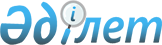 О городском бюджете на 2011-2013 годыРешение маслихата города Жанаозен от 22 декабря 2010 года № 34/252. Зарегистрировано Управлением юстиции города Жанаозен 29 декабря 2010 года № 11-2-149

      В соответствии с Бюджетным кодексом Республики Казахстан от 4 декабря 2008 года, Законам Республики Казахстан от 23 января 2001 года № 148 «О местном государственном управлении и самоуправлении в Республике Казахстан» и решением областного маслихата от 13 декабря 2010 года № 29/331 «Об областном бюджете на 2011 - 2013 годы» (зарегистрировано в Реестре государственной регистрации нормативных правовых актов за № 2091 от 24 декабря 2010 года), городской маслихат РЕШИЛ:



      1. Утвердить бюджет города на 2011 - 2013 годы согласно приложению 1, в том числе на 2011 год, в следующих объемах:



      1) доходы – 14 973 018 тысяч тенге, в том числе по:

      налоговым поступлениям – 8 346 190 тысяч тенге;

      неналоговым поступлениям – 102 538 тысяч тенге;

      поступлениям от продажи основного капитала – 180 560 тысяч тенге;

      поступлениям трансфертов – 6 343 730 тысяч тенге;



      2) затраты – 15 121 339 тысяч тенге;



      3) чистое бюджетное кредитование – 0 тенге, в том числе:

      бюджетные кредиты - 0 тенге;

      погашение бюджетных кредитов – 0 тенге.



      4) сальдо по операциям с финансовыми активами – 57 381 тысяч тенге, в том числе:

      приобретение финансовых активов – 57 381 тысяч тенге;

      поступления от продажи финансовых активов государства – 0 тенге;



      5) дефицит (профицит) бюджета – 205 702 тысяч тенге;



      6) финансирование дефицита (использование профицита) бюджета – 205 702 тысяч тенге, в том числе:

      поступление займов – 0 тенге;

      погашение займов – 21 142 тысяч тенге;

      используемые остатки бюджетных средств – 226 844 тысяч тенге.

      Сноска. Пункт 1 в редакции решения маслихата города Жанаозен от 23.09.2011 № 44/318 (вводится в действие с 01.01.2011); от 04.11.2011  № 45/323(вводится в действие с 01.11.2011); от 12.12.2011 № 47/332 (вводится в действие с 01.11.2011).



      2. Учесть, что нормативы распределения доходов в городской бюджет по налоговым поступлениям установлены в следующих размерах:



      1) индивидуальный подоходный налог с доходов, облагаемых у источника выплаты – 60,8 процентов;



      2) индивидуальный подоходный налог с доходов, необлагаемых у источника выплаты – 100 процентов;



      3) индивидуальный подоходный налог с физических лиц, осуществляющих деятельность по разовым талонам – 100 процентов;



      4) индивидуальный подоходный налог с доходов иностранных граждан, облагаемых у источника выплаты – 100 процентов;



      5) индивидуальный подоходный налог с доходов иностранных граждан, не облагаемых у источника выплаты – 100 процентов;



      6) социальный налог – 60,8 процентов.

      Сноска. Пункт 2 с изменениями, внесенными решениями маслихата города Жанаозен от 03.02.2011 № 36/271 (вводится в действие с 01.01.2011); от 12.04.2011 № 38/281 (вводится в действие с 01.01.2011); от 28.07.2011 № 41/300 (вводится в действие с 01.01.2011); от 23.09.2011 № 44/318 (вводится в действие с 01.01.2011), от 04.11.2011  № 45/323(вводится в действие с 01.11.2011); от 12.12.2011 № 47/332 (вводится в действие с 01.11.2011).



      2 - 1. Учесть, что в городском бюджете на 2011 год предусмотрены целевые текущие трансферты из республиканского бюджета порядок использования которых определяется на основании постановления акимата города:

      на реализацию государственного образовательного заказа в дошкольных организациях образования;

      оснащение учебным оборудованием кабинетов физики, химии, биологии в государственных учреждениях основного среднего и общего среднего образования;

      создание лингофонных и мультимедийных кабинетов в государственных учреждениях начального, основного среднего и общего образования;

      обеспечить оборудованием, программным обеспечением детей-инвалидов, обучающихся на дому;

      на ежемесячную выплату денежных средств опекунам (попечителям) на содержание ребенка сироты (детей-сирот), и ребенка (детей), оставшегося без попечения родителей;

      на проведение противоэпизоотических мероприятий;

      для реализации мер социальной поддержки специалистов социальной сферы сельских населенных пунктов в размере 70-кратных месячных расчетных показателей;

      поддержка частного предпринимательства в рамках программы «Дорожная карта бизнеса - 2020».

      увеличение размера доплаты за квалификационную категорию учителям школ и воспитателям дошкольных организаций образования;

      оказание мер государственной поддержки участникам Программы занятости 2020;

      обеспечение деятельности центров занятости;

      Сноска. Решение дополнено пунктом 2 - 1 в соответствии с решением маслихата города Жанаозен от 03.02.2011 № 36/271 (вводится в действие с 01.01.2011); с изменениями, внесенными решением маслихата города Жанаозен от 12.04.2011 № 38/281 (вводится в действие с 01.01.2011). 



      2 - 2. Учесть, что в городском бюджете на 2011 год предусмотрены целевые трансферты на развитие из республиканского бюджета порядок использования которых определяется на основании постановления акимата города:

      строительство средней школы на 1200 мест в микрорайоне «Жулдыз» (Рахат - 3);

      строительство детского сада на 320 мест в микрорайоне «Жулдыз» (Рахат - 3);

      строительство двух 200-квартирных жилых домов для работников бюджетных организаций и молодых семей;

      строительство системы газоснабжения в новых микрорайонах «Жулдыз», «Мерей»;

      строительство системы электроснабжения в новых микрорайонах «Жулдыз», «Мерей»;

      реконструкция и расширение центральной котельной с переводом на мини – ТЭЦ;

      строительство системы водоснабжения микрорайона Рахат - 3 1 - очередь;

      строительство системы водоснабжения микрорайона Рахат - 3 2 - очередь;

      строительство системы водоснабжения села Тенге;

      Развитие инженерно - коммуникационной инфраструктуры в рамках Программы занятости 2020.

      строительство наружных инженерных сетей 200-квартирного жилого дома для работников бюджетной сферы и молодых семей;

      строительство наружных инженерных сетей 200 - квартирного жилого дома с предоставлением 10% жилья для остро нуждающихся работников ПФ «Озенмунайгаз»;

      строительство комбината по утилизации, переработке и захоронению твердых бытовых отходов;

      строительство средней школы на 624 ученических мест в микрорайоне «Бостандык» (Арай - 3);

      строительство детского сада на 320 мест в микрорайоне «Бостандык» (Арай-3);

      строительство системы водоснабжения микрорайона «Аксу» (Рахат - 2) 2 очередь;

      строительство системы водоснабжения микрорайона «Аксу» (Рахат - 2) 3 очередь .

      Сноска. Решение дополнено пунктом 2 - 2 в соответствии с решением маслихата города Жанаозен от 03.02.2011 № 36/271 (вводится в действие с 01.01.2011); от 28.07.2011 № 41/300 (вводится в действие с 01.01.2011), от 04.11.2011  № 45/323(вводится в действие с 01.11.2011).



      2 - 3. Учесть, что в городском бюджете на 2011 год предусмотрены целевые текущие трансферты из областного бюджета порядок использования которых определяется на основании постановления акимата города:

      социальная помощь студентам, относящимся к социально-уязвимым слоям населения, получающим образование на основании гранта Акима области.

      Сноска. Решение дополнено пунктом 2 - 3 в соответствии с решением маслихата города Жанаозен от 23.09.2011 № 44/318 (вводится в действие с 01.01.2011).



      3. Предоставить право:

      утвердить социальные выплаты отдельным категориям граждан, выделяемые из городского бюджета в следующих размерах:



      1) единовременную материальную помощь:

      малообеспеченным и остро нуждающимся гражданам в критических жизненных ситуациях (когда умирает член семьи, при истомлении болезни, при событии несчастного случая), на основании постановления городского акимата;



      2) единовременную социальную помощь в честь государственных праздников Республики Казахстан и знаменательных дат:

      ко Дню Победы (9 мая):

      участникам и инвалидам Великой Отечественной Войны в размере 100 000 тенге;

      лицам, приравненным по льготам и гарантиям к участникам и инвалидам Великой Отечественной войны в размере 50 000 тенге;

      вдовам участников Великой Отечественной войны, не вступившие в повторный брак в размере 40 000 тенге;

      за смелый труд и за преданный военный должность награжденные медалями, орденами и за труд и безупречную работу в годы Великой Отечественной Войны и в протяжении 22 июня 1941 годы и 9 мая 1945 годы работающие не менее 6 месяца в размере 10 000 тенге;

      участники участвовавшие в последствии ликвидации катастрофы Чернобыльской АЭС в 1988 - 1989 годы в размере 20 000 тенге;

      идентифицированным участникам Великой Отечественной Войны к другим категориям людей (вдовам ветеранов войны не вступившие в повторный брак и кроме ветеранов тыла) в размере 10 000 тенге;

      Ко дню Конституции (30 августа):

      получателям государственных социальных пособий по потере кормильца в размере 2-х месячных расчетных показателей;

      персональным пенсионерам республиканского значения в размере 60 - ти месячных расчетных показателей;

      персональным пенсионерам областного значения в размере 36 - ти месячного расчетного показателя;

      почетным гражданам города в размере 10 - ти месячных расчетных показателей;

      ко Дню инвалидов (10 октября):

      инвалидам всех групп, инвалидам с детства, детям-инвалидам до 16 лет в размере 2 - х месячных расчетных показателей;

      ко Дню пожилых людей (1 октября):

      одиноким пенсионерам старше 70 лет в размере 2 - х месячных расчетных показателей;



      3) оплата обучения в государственных высших учебных заведениях: 

      социальная помощь студентам, относящимся к социально - уязвимым слоям населения, получающим образование на основании гранта Акима области. Порядок оплаты социальной помощи производится в соответствии с постановлением акимата Мангистауской области.



      4) ежемесячную социальную помощь детям инвалидам с детства до 16 лет, воспитывающимся и обучающимся на дому в размере 5 - ти месячных расчетных показателей;



      5) ежемесячную социальную помощь:

      расходы на оплату коммунальных услуг нуждающимся семьям, средне душевой доход которых выше прожиточного минимума;

      получателям государственных социальных пособий по инвалидности в размере 1 - го месячного расчетного показателя;



      6) ежемесячную социальную помощь:

      получателям государственных социальных пособий по инвалидности в размере 1 - го месячного расчетного показателя;

      получателям государственных социальных пособий по потере кормильца в размере 1-го месячного расчетного показателя;

      получателям государственных социальных пособий по инвалидности в размере 1,5 месячных расчетных показателей;»

      получателям государственных социальных пособий по потере кормильца в размере 1,5 месячных расчетных показателей;



      7) на приобретение топлива работникам государственных организаций образования, медицинским и фармацевтическим работникам государственных организаций здравоохранения, работникам государственных организаций социального обеспечения, работникам государственных организаций культуры и спорта, проживающим и работающим в сельских населенных пунктах, в размере 12 100 тенге;



      8) установить повышенные на 25 процентов оклады и тарифные ставки специалистам государственных организаций образования, здравоохранения, социального обеспечения, культуры и спорта, работающим в сельских населенных пунктах, по сравнению со ставками специалистов, занимающихся этими видами деятельности в городских условиях;



      9) Предоставить право на льготный проезд на городском общественном транспорте (кроме такси) обучающимся и воспитанникам организаций образования очной формы обучения.

      Сноска. Пункт 3 с изменениями, внесенными решением маслихата города Жанаозен от 03.02.2011 № 36/271 (вводится в действие с 01.01.2011); от 12.04.2011 № 38/281 (вводится в действие с 01.01.2011); от 12.12.2011 № 47/332 (вводится в действие с 01.11.2011).



      4. Утвердить резерв местного исполнительного органа в сумме 5 000 тысяч тенге.



      5. Утвердить Перечень городских бюджетных программ развития на 2011 год, направленных на реализацию инвестиционных проектов (программ), согласно приложению 4.



      6. Утвердить перечень бюджетных программ, не подлежащих секвестру в процессе исполнения городского бюджета в 2011 году, согласно приложению 5.



      7. Утвердить перечень бюджетных программ в разрезе аула (села), аульного (сельского) округа на 2011 год, согласно приложению 6.



      8. Настоящее решение вводится в действие с 1 января 2011 года и подлежит к опубликованию.      Председатель сессии                     Ж. Кумисбаев      Секретарь городского

      маслихата                               М. Сарыев      «СОГЛАСОВАНО»

      Начальник государственного

      учреждения «Жанаозенский

      городской отдел экономики и

      бюджетного планирования»

      Н. Гумарова

      22 декабря 2010 года

Приложение 1

к решению городского маслихата

от 03 февраля 2011 года № 36/271 Бюджет города Актау на 2011 год      Сноска. Приложение 1 в редакции решения маслихата города Жанаозен от 23.09.2011 № 44/318 (вводится в действие с 01.01.2011), от 04.11.2011 № 45/323(вводится в действие с 01.11.2011); от 12.12.2011 № 47/332 (вводится в действие с 01.11.2011).

Приложение 2

к решению городского маслихата

от 24 декабря 2010 года № 38/340 Бюджет города Актау на 2012 год

Приложение 3

к решению городского маслихата

от 24 декабря 2010 года № 38/340 Бюджет города Актау на 2013 год

Приложение 4

к решению городского маслихата

от 03 февраля 2011 года № 36/271      Сноска. Приложение 4 в редакции решения маслихата города Жанаозен от 12.04.2011 № 38/281 (вводится в действие с 01.01.2011). Перечень городских бюджетных программ развития на 2011 год, направленных на реализацию инвестиционных проектов (программ) и на формирование или увеличение уставного капитала юридических лиц

Приложение 5

к решению городского маслихата

от 24 декабря 2010 года № 38/340 ПЕРЕЧЕНЬ БЮДЖЕТНЫХ ПРОГРАММ, НЕ ПОДЛЕЖАЩИХ СЕКВЕСТРУ В ПРОЦЕССЕ ИСПОЛНЕНИЯ ГОРОДСКОГО БЮДЖЕТА В 2011 ГОДУ

Приложение 6

к решению городского маслихата

от 24 декабря 2010 года № 38/340 ПЕРЕЧЕНЬ БЮДЖЕТНЫХ ПРОГРАММ ПО СЕЛУ УМИРЗАК НА ГОД
					© 2012. РГП на ПХВ «Институт законодательства и правовой информации Республики Казахстан» Министерства юстиции Республики Казахстан
				Кат.КлПдкНаименованиеСумма, тыс тенге111231. ДОХОДЫ14 973 0181Налоговые поступления8 346 19001Подоходный налог3 823 8762Индивидуальный подоходный налог3 823 87603Социальный налог3 099 9471Социальный налог3 099 94704Hалоги на собственность973 9801Hалоги на имущество785 2433Земельный налог22 7134Hалог на транспортные средства165 9865Единый земельный налог3805Внутренние налоги на товары, работы и услуги425 1372Акцизы11 5773Поступления за использование природных и других ресурсов389 5664Сборы за ведение предпринимательской и профессиональной деятельности20 6125Налог на игорный бизнес3 38208Обязательные платежи, взимаемые за совершение юридически значимых действий и (или) выдачу документов уполномоченными на то государственными органами или должностными лицами23 2501Государственная пошлина23 2502Неналоговые поступления102 53801Доходы от государственной собственности7 4865Доходы от аренды имущества, находящегося в государственной собственности7 48602Поступления от реализации товаров (работ, услуг)государственными учреждениями, финансируемыми из государственного бюджета11Поступления от реализации товаров (работ, услуг)государственными учреждениями, финансируемыми из государственного бюджета104Штрафы, пени, санкции, взыскания, налагаемые государственными учреждениями, финансируемыми из государственного бюджета, а также содержащимися и финансируемыми из бюджета (сметы расходов) Национального Банка Республики Казахстан62 7211Штрафы, пени, санкции, взыскания, налагаемые государственными учреждениями, финансируемыми из государственного бюджета, а также содержащимися и финансируемыми из бюджета (сметы расходов) Национального Банка Республики Казахстан, за исключением поступлений от организаций нефтяного сектора62 72106Прочие неналоговые поступления32 3301Прочие неналоговые поступления32 3303Поступления от продажи основного капитала180 56001Продажа государственного имущества, закрепленного за государственными учреждениями120 0261Продажа государственного имущества, закрепленного за государственными учреждениями120 02603Продажа земли и нематериальных активов60 5341Продажа земли60 5344Поступления трансфертов6 343 73002Трансферты из вышестоящих органов государственного управления6 343 7302Трансферты из областного бюджета6 343 730ФгрАдмПр.НаименованиеСумма, тыс тенге111232. ЗАТРАТЫ15 120 69901Государственные услуги общего характера225 859112Аппарат маслихата района (города областного значения)22 620001Услуги по обеспечению деятельности маслихата района (города областного значения)16 024002Создание информационных систем899003Капитальные расходы государственных органов5 697122Аппарат акима района (города областного значения)108 165001Услуги по обеспечению деятельности акима района (города областного значения)98 430002Создание информационных систем2 015003Капитальные расходы государственных органов7 720Аппарат акима села Тенге22 074123Аппарат акима района в городе, города районного значения, поселка, аула (села), аульного (сельского) округа22 074001Услуги по обеспечению деятельности акима района в городе, города районного значения, поселка, аула (села), аульного (сельского) округа22 074Аппарат акима села Кызылсай15 768123Аппарат акима района в городе, города районного значения, поселка, аула (села), аульного (сельского) округа15 768001Услуги по обеспечению деятельности акима района в городе, города районного значения, поселка, аула (села), аульного (сельского) округа14 988022Капитальные расходы государственных органов780452Отдел финансов района (города областного значения)39 876001Услуги по реализации государственной политики в области исполнения бюджета района (города областного значения) и управления коммунальной собственностью района (города областного значения)15 587002Создание информационных систем899004Организация работы по выдаче разовых талонов и обеспечение полноты сбора сумм от реализации разовых талонов10 421011Учет, хранение, оценка и реализация имущества, поступившего в коммунальную собственность12 969453Отдел экономики и бюджетного планирования района (города областного значения)17 356001Услуги по реализации государственной политики в области формирования и развития экономической политики, системы государственного планирования и управления района (города областного значения)16 457002Создание информационных систем89902Оборона10 236122Аппарат акима района (города областного значения)10 236005Мероприятия в рамках исполнения всеобщей воинской обязанности10 23603Общественный порядок, безопасность, правовая, судебная, уголовно-исполнительная деятельность31 448458Отдел жилищно-коммунального хозяйства, пассажирского транспорта и автомобильных дорог района (города областного значения)31 448021Обеспечение безопасности дорожного движения в населенных пунктах31 44804Образование5 677 285Аппарат акима села Тенге72 389123Аппарат акима района в городе, города районного значения, поселка, аула (села), аульного (сельского) округа72 389004Поддержка организаций дошкольного воспитания и обучения72 273025Увеличение размера доплаты за квалификационную категорию учителям школ и воспитателям дошкольных организаций образования116Аппарат акима села Кызылсай50 897123Аппарат акима района в городе, города районного значения, поселка, аула (села), аульного (сельского) округа50 897004Поддержка организаций дошкольного воспитания и обучения50 872025Увеличение размера доплаты за квалификационную категорию учителям школ и воспитателям дошкольных организаций образования25464Отдел образования района (города областного значения)4 262 410009Обеспечение деятельности организаций дошкольного воспитания и обучения643 042003Общеобразовательное обучение2 899 849004Информатизация системы образования в государственных учреждениях образования района (города областного значения)1 500006Дополнительное образование для детей142 856001Услуги по реализации государственной политики на местном уровне в области образования26 623002Создание информационных систем899005Приобретение и доставка учебников, учебно-методических комплексов для государственных учреждений образования района (города областного значения)32 100011Капитальный, текущий ремонт объектов образования в рамках реализации стратегии региональной занятости и переподготовки кадров480 263015Ежемесячные выплаты денежных средств опекунам (попечителям) на содержание ребенка сироты (детей-сирот), и ребенка (детей), оставшегося без попечения родителей12 701020Обеспечение оборудованием, программным обеспечением детей-инвалидов, обучающихся на дому5 467021Увеличение размера доплаты за квалификационную категорию учителям школ и воспитателям дошкольных организаций образования17 110467Отдел строительства района (города областного значения)1 291 589037Строительство и реконструкция объектов образования1 291 58906Социальная помощь и социальное обеспечение596 539451Отдел занятости и социальных программ района (города областного значения)561 312002Программа занятости296 884004Оказание социальной помощи на приобретение топлива специалистам здравоохранения, образования, социального обеспечения, культуры и спорта в сельской местности в соответствии с законодательством Республики Казахстан4 820005Государственная адресная социальная помощь27 884006Жилищная помощь46 110007Социальная помощь отдельным категориям нуждающихся граждан по решением местных представительных органов127 729010Материальное обеспечение детей-инвалидов, воспитывающихся и обучающихся на дому4 841014Оказание социальной помощи нуждающимся гражданам на дому14 807016Государственные пособия на детей до 18 лет9 372017Обеспечение нуждающихся инвалидов обязательными гигиеническими средствами и предоставление услуг специалистами жестового языка, индивидуальными помощниками в соответствии с индивидуальной программой реабилитации инвалида15 532023Обеспечение деятельности центров занятости13 333464Отдел образования района (города областного значения)2 000008Социальная поддержка обучающихся и воспитанников организаций образования очной формы обучения в виде льготного проезда на общественном транспорте (кроме такси) по решению местных представительных органов2 000451Отдел занятости и социальных программ района (города областного значения)33 227001Услуги по реализации государственной политики на местном уровне в области обеспечения занятости и реализации социальных программ для населения29 571011Оплата услуг по зачислению, выплате и доставке пособий и других социальных выплат1 366012Создание информационных систем899021Капитальные расходы государственных органов1 39107Жилищно-коммунальное хозяйство3 244 100458Отдел жилищно-коммунального хозяйства, пассажирского транспорта и автомобильных дорог района (города областного значения)60 724003Организация сохранения государственного жилищного фонда60 724467Отдел строительства района (города областного значения)1 024 285003Строительство и (или) приобретение жилья государственного коммунального жилищного фонда750 808004Развитие, обустройство и (или) приобретение инженерно-коммуникационной инфраструктуры273 477458Отдел жилищно-коммунального хозяйства, пассажирского транспорта и автомобильных дорог района (города областного значения)340 488028Развитие коммунального хозяйства282 276030Ремонт инженерно-коммуникационной

инфраструктуры и благоустройство населенных

пунктов в рамках реализации cтратегии региональной занятости и переподготовки кадров58 212467Отдел строительства района (города областного значения)1 006 156005Развитие коммунального хозяйства360 455006Развитие системы водоснабжения645 701Аппарат акима села Тенге33 066123Аппарат акима района в городе, города районного значения, поселка, аула (села), аульного (сельского) округа33 066008Освещение улиц населенных пунктов4 167009Обеспечение санитарии населенных пунктов20 191011Благоустройство и озеленение населенных пунктов8 708Аппарат акима села Кызылсай19 033123Аппарат акима района в городе, города районного значения, поселка, аула (села), аульного (сельского) округа19 033008Освещение улиц населенных пунктов2 476009Обеспечение санитарии населенных пунктов8 737011Благоустройство и озеленение населенных пунктов7 820458Отдел жилищно-коммунального хозяйства, пассажирского транспорта и автомобильных дорог района (города областного значения)760 348015Освещение улиц в населенных пунктах40 696016Обеспечение санитарии населенных пунктов275 497017Содержание мест захоронений и захоронение безродных76018Благоустройство и озеленение населенных пунктов444 07908Культура, спорт, туризм и информационное пространство256 372455Отдел культуры и развития языков района (города областного значения)111 636003Поддержка культурно-досуговой работы111 636465Отдел физической культуры и спорта района (города областного значения)14 091006Проведение спортивных соревнований на районном (города областного значения) уровне5 966007Подготовка и участие членов сборных команд района (города областного значения) по различным видам спорта на областных спортивных соревнованиях8 125455Отдел культуры и развития языков района (города областного значения)27 258006Функционирование районных (городских) библиотек27 258456Отдел внутренней политики района (города областного значения)37 699002Услуги по проведению государственной информационной политики через газеты и журналы15 240005Услуги по проведению государственной информационной политики через телерадиовещание22 459455Отдел культуры и развития языков района (города областного значения)9 107001Услуги по реализации государственной политики на местном уровне в области развития языков и культуры8 208002Создание информационных систем899456Отдел внутренней политики района (города областного значения)49 035001Услуги по реализации государственной политики на местном уровне в области информации, укрепления государственности и формирования социального оптимизма граждан18 888003Реализация региональных программ в сфере молодежной политики29 248004Создание информационных систем899465Отдел физической культуры и спорта района (города областного значения)7 546001Услуги по реализации государственной политики на местном уровне в сфере физической культуры и спорта6 504002Создание информационных систем899004Капитальные расходы государственных органов14309Топливно-энергетический комплекс и недропользование4 197 243467Отдел строительства района (города областного значения)4 197 243009Развитие теплоэнергетической системы4 197 24310Сельское, водное, лесное, рыбное хозяйство, особо охраняемые природные территории, охрана окружающей среды и животного мира, земельные отношения22 164453Отдел экономики и бюджетного планирования района (города областного значения)2 240099Реализация мер социальной поддержки специалистов социальной сферы сельских населенных пунктов за счет целевого трансферта из республиканского бюджета2 240474Отдел сельского хозяйства и ветеринарии района (города областного значения)8 538001Услуги по реализации государственной политики на местном уровне в сфере сельского хозяйства и ветеринарии7 027002Создание информационных систем899012Проведение мероприятий по идентификации сельскохозяйственных животных 612463Отдел земельных отношений района (города областного значения)9 715001Услуги по реализации государственной политики в области регулирования земельных отношений на территории района (города областного значения)8 816005Создание информационных систем899474Отдел сельского хозяйства и ветеринарии района (города областного значения)1 671013Проведение противоэпизоотических мероприятий1 67111Промышленность, архитектурная, градостроительная и строительная деятельность23 567467Отдел строительства района (города областного значения)16 235001Услуги по реализации государственной политики на местном уровне в области строительства12 228014Создание информационных систем899017Капитальные расходы государственных органов3 108468Отдел архитектуры и градостроительства района (города областного значения)7 332001Услуги по реализации государственной политики в области архитектуры и градостроительства на местном уровне6 433002Создание информационных систем89912Транспорт и коммуникации614 800458Отдел жилищно-коммунального хозяйства, пассажирского транспорта и автомобильных дорог района (города областного значения)614 800022Развитие транспортной инфраструктуры567 982023Обеспечение функционирования автомобильных дорог46 81813Прочие72 933469Отдел предпринимательства района (города областного значения)8 044001Услуги по реализации государственной политики на местном уровне в области развития предпринимательства и промышленности7 145002Создание информационных систем899451Отдел занятости и социальных программ района (города областного значения)13 600022Поддержка частного предпринимательства в рамках программы «Дорожная карта бизнеса - 2020»13 600452Отдел финансов района (города областного значения)34 934012Резерв местного исполнительного органа района (города областного значения)34 934453Отдел экономики и бюджетного планирования района (города областного значения)858003Разработка или корректировка технико-экономического обоснования местных бюджетных инвестиционных проектов и концессионных проектов и проведение его экспертизы, консультативное сопровождение концессионных проектов858458Отдел жилищно-коммунального хозяйства, пассажирского транспорта и автомобильных дорог района (города областного значения)15 497001Услуги по реализации государственной политики на местном уровне в области жилищно-коммунального хозяйства, пассажирского транспорта и автомобильных дорог10 914013Капитальные расходы государственных органов3 684020Создание информационных систем89915Трансферты148 153452Отдел финансов района (города областного значения)148 153006Возврат неиспользованных (недоиспользованных) целевых трансфертов148 1533. ЧИСТОЕ БЮДЖЕТНОЕ КРЕДИТОВАНИЕ0Бюджетные кредиты0Погашение бюджетных кредитов04. САЛЬДО ПО ОПЕРАЦИЯМ С ФИНАНСОВЫМИ АКТИВАМИ57 381Приобретение финансовых активов57 38113Прочие57 381452Отдел финансов района (города областного значения)57 381014Формирование или увеличение уставного капитала юридических лиц57 381Поступления от продажи финансовых активов государства05. ДЕФИЦИТ (ПРОФИЦИТ) БЮДЖЕТА-205 0626. ФИНАНСИРОВАНИЕ ДЕФИЦИТА (ИСПОЛЬЗОВАНИЕ ПРОФИЦИТА) БЮДЖЕТА205 062Поступление займов016Погашение займов21 782452Отдел финансов района (города областного значения)21 782021Возврат неиспользованных бюджетных кредитов, выданных из местного бюджета21 782Используемые остатки бюджетных средств226 844категориякатегориякатегориякатегорияСумма

тыс. тенгеклассклассклассСумма

тыс. тенгеподклассподклассСумма

тыс. тенгеНаименованиеСумма

тыс. тенге1 ДОХОДЫ10 555 2621Налоговые поступления9 701 10001Подоходный налог3 635 1942Индивидуальный подоходный налог3 635 19403Социальный налог1 472 8931Социальный налог1 472 89304Hалоги на собственность3 504 1901Hалоги на имущество1 813 6963Земельный налог1 118 9044Hалог на транспортные средства571 3925Единый земельный налог19805Внутренние налоги на товары, работы и услуги577 6742Акцизы53 6713Поступления за использование природных и других ресурсов259 2854Сборы за ведение предпринимательской и профессиональной деятельности184 1765Налог на игорный бизнес80 54207Прочие налоги21Прочие налоги208Обязательные платежи, взимаемые за совершение юридически значимых действий и (или) выдачу документов уполномоченными на то государственными органами или должностными лицами511 1471Государственная пошлина511 1472Неналоговые поступления403 64301Доходы от государственной собственности34 5251Поступления части чистого дохода государственных предприятий21 5255Доходы от аренды имущества, находящегося в государственной собственности13 00002Поступления от реализации товаров (работ, услуг) государственными учреждениями, финансируемыми из государственного бюджета8031Поступления от реализации товаров (работ, услуг) государственными учреждениями, финансируемыми из государственного бюджета80303Поступления денег от проведения государственных закупок, организуемых государственными учреждениями, финансируемыми из государственного бюджета971Поступления денег от проведения государственных закупок, организуемых государственными учреждениями, финансируемыми из государственного бюджета9704Штрафы, пеня, санкции, взыскания, налагаемые государственными учреждениями, финансируемыми из государственного бюджета, а также содержащимися и финансируемыми из бюджета (сметы расходов) Национального Банка Республики Казахстан 357 4521Штрафы, пеня, санкции, взыскания, налагаемые государственными учреждениями, финансируемыми из государственного бюджета, а также содержащимися и финансируемыми из бюджета (сметы расходов) Национального Банка Республики Казахстан, за исключением поступлений от предприятий нефтяного сектора357 45206Прочие неналоговые поступления10 7661Прочие неналоговые поступления10 7663Поступления от продажи основного капитала450 51901Продажа государственного имущества, закрепленного за государственными учреждениями95 4291Продажа государственного имущества, закрепленного за государственными учреждениями95 42903Продажа земли и нематериальных активов355 0901Продажа земли313 6232Продажа нематериальных активов41 467Функциональная группаФункциональная группаФункциональная группаФункциональная группаСумма

тыс. тенгеАдминистратор бюджетных программАдминистратор бюджетных программАдминистратор бюджетных программПрограммаПрограммаНаименование2. ЗАТРАТЫ10 555 26201Государственные услуги общего характера213 075112Аппарат маслихата города21 516001Услуги по обеспечению деятельности маслихата района (города областного значения)21 516122Аппарат акима города118 347001Услуги по обеспечению деятельности акима района ( города областного значения)118 347123Аппарат акима села Умирзак12 365001Услуги по обеспечению деятельности акима района в городе, города районного значения, поселка, аула (села), аульного (сельского) округа12 365452Отдел финансов41 812001Услуги по реализации государственной политики в области исполнения и контроля за исполнением бюджета района и управления коммунальной собстенностью района (города областного значения)24 333004Организация работы по выдаче разовых талонов и обеспечение полноты сбора сумм от реализации разовых талонов17 479453Отдел экономики и бюджетного планирования 19 035001Услуги по реализации государственной политики в области формирования и развития экономической политики, системы государственного планирования и управления района (города областного значения)19 03502Оборона23 218122Аппарат акима города23 218005Мероприятия в рамках исполнения всеобщей воинской обязанности23 21803Общественный порядок, безопасность, правовая, судебная, уголовно-исполнительная деятельность79 278458Отдел жилищно-коммунального хозяйства, пассажирского транспорта и автомобильных дорог 79 278021Обеспечение безопасности дорожного движения в населенных пунктах79 27804Образование6 592 355464Отдел образования 6 337 579001Услуги по реализации государственной политики на местном уровне в области образования 31 426003Общеобразовательное обучение4 384 265005Приобретение и доставка учебников, учебно-методических комплексов для государственных учреждений образования района (города областного значения)33 000006Дополнительное образование для детей 270 960007Проведение школьных олимпиад, внешкольных мероприятий и конкурсов районного (городского) масштаба15 193009Обеспечение деятельности организаций дошкольного воспитания и обучения1 602 735467Отдел строительства254 776037Строительство и реконструкция объектов образования254 77606Социальная помощь и социальное обеспечение634 343123Аппарат акима села Умирзак558003Оказание социальной помощи нуждающимся гражданам на дому558451Отдел занятости и социальных программ 611 657001Услуги по реализации государственной политики на местном уровне в области обеспечения занятости социальных программ для населения58 773002Программа занятости76 811005Государственная адресная социальная помощь18 134006Жилищная помощь12 516007Социальная помощь отдельным категориям нуждающихся граждан по решением местных представительных органов297 492010Материальное обеспечение детей-инвалидов, воспитывающихся и обучающихся на дому5 673011Оплата услуг по зачислению, выплате и доставке пособий и других социальных выплат1 745013Социальная адаптация лиц, не имеющих определенного места жительства25 481014Оказание социальной помощи нуждающимся гражданам на дому78 599016Государственные пособия на детей до 18 лет8 329017Обеспечение нуждающихся инвалидов обязательными гигиеническими средствами и предоставление услуг специалистами жестового языка, индивидуальными помощниками в соответствии с индивидуальной программой реабилитации инвалида28 104464Отдел образования 22 128008Социальная поддержка обучающихся и воспитанников организаций образования очной формы обучения в виде льготного проезда на общественном транспорте (кроме такси) по решению местных представительных органов22 12807Жилищно-коммунальное хозяйство1 980 825123Аппарат акима села Умирзак25 449008Освещение улиц населенных пунктов5 180009Обеспечение санитарии населенных пунктов11 425011Благоустройство и озеленение населенных пунктов8 844467Отдел строительства 677 426004Развитие, обустройство и (или) приобретение инженерно-коммуникационной инфраструктуры13 318006Развитие системы водоснабжения664 108458Отдел жилищно-коммунального хозяйства, пассажирского транспорта и автомобильных дорог1 277 950015Освещение улиц в населенных пунктах138 560016Обеспечение санитарии населенных пунктов353 522017Содержание мест захоронений и захоронение безродных10 761018Благоустройство и озеленение населенных пунктов775 10708Культура, спорт, туризм и информационное пространство272 236455Отдел культуры и развития языков 229 750001Услуги по реализации государственной политики на местном уровне в области развития языков и культуры10 843003Поддержка культурно-досуговой работы183 960006Функционирование районных (городских) библиотек34 947456Отдел внутренней политики 22 720001Услуги по реализации государственной политики на местном уровне в области информации, укрепления государственности и формирования социального оптимизма граждан12 117002Услуги по проведению государственной информационной политики через газеты и журналы5 300003Реализация региональных программ в сфере молодежной политики2 247005Услуги по проведению государственной информационной политики через телерадиовещание3 056465Отдел физической культуры и спорта 19 766001Услуги по реализации государственной политики на местном уровне в сфере физической культуры и спорта7 294006Проведение спортивных соревнований на районном (города областного значения) уровне8 028007Подготовка и участие членов сборных команд района (города областного значения) по различным видам спорта на областных спортивных соревнованиях4 44409Топливно-энергетический комплекс и недропользование429 206467Отдел строительства 429 206009Развитие теплоэнергетической системы429 20610Сельское, водное, лесное, рыбное хозяйство, особо охраняемые природные территории, охрана окружающей среды и животного мира, земельные отношения30 504474Отдел сельского хозяйства и ветеринарии7 672001Услуги по реализации государственной политики на местном уровне в сфере сельского хозяйства и ветеринарии7 672463Отдел земельных отношений 22 832001Услуги по реализации государственной политики в области регулирования земельных отношений на территории района (города областного значения)22 83211Промышленность, архитектурная, градостроительная и строительная деятельность37 633467Отдел строительства 16 365001Услуги по реализации государственной политики на местном уровне в области строительства16 365468Отдел архитектуры и градостроительства 21 268001Услуги по реализации государственной политики в области архитектуры и градостроительства на местном уровне 21 26812Транспорт и коммуникации137 403458Отдел жилищно-коммунального хозяйства, пассажирского транспорта и автомобильных дорог 137 403023Обеспечение функционирования автомобильных дорог137 40313Прочие125 186469Отдел предпринимательства 66 563001Услуги по реализации государственной политики на местном уровне в области развития предпринимательства и промышленности 15 739006Поддержка предпринимательской деятельности50 824452Отдел финансов10 000012Резерв местного исполнительного органа района (города областного значения)10 000453Отдел экономики и бюджетного планирования20 000003Разработка технико-экономического обоснования местных бюджетных инвестиционных проектов и концессионных проектов и проведение экспертизы20 000458Отдел жилищно-коммунального хозяйства, пассажирского транспорта и автомобильных дорог 28 623001Услуги по реализации государственной политики на местном уровне в области жилищно-коммунального хозяйства, пассажирского транспорта и автомобильных дорог 28 6233. ЧИСТОЕ БЮДЖЕТНОЕ КРЕДИТОВАНИЕ0Бюджетные кредиты0Погашение бюджетных кредитов04. САЛЬДО ПО ОПЕРАЦИЯМ С ФИНАНСОВЫМИ АКТИВАМИ0Приобретение финансовых активов0Поступления от продажи финансовых активов государства 05. ДЕФИЦИТ (ПРОФИЦИТ) БЮДЖЕТА06. ФИНАНСИРОВАНИЕ ДЕФИЦИТА (ИСПОЛЬЗОВАНИЕ ПРОФИЦИТА) БЮДЖЕТА0Поступление займов0Погашение займов0Используемые остатки бюджетных средств0категория категория категория категория Сумма

тыс. тенгекласс класс класс Сумма

тыс. тенгеподкласс подкласс Сумма

тыс. тенгеНаименованиеСумма

тыс. тенге1 ДОХОДЫ10 834 6421Налоговые поступления9 921 59801Подоходный налог3 467 2402Индивидуальный подоходный налог3 467 24003Социальный налог1 539 8321Социальный налог1 539 83204Hалоги на собственность3 749 4861Hалоги на имущество1 940 6543Земельный налог1 197 2294Hалог на транспортные средства611 3905Единый земельный налог21305Внутренние налоги на товары, работы и услуги618 1102Акцизы57 4283Поступления за использование природных и других ресурсов277 4354Сборы за ведение предпринимательской и профессиональной деятельности197 0685Налог на игорный бизнес86 17907Прочие налоги21Прочие налоги208Обязательные платежи, взимаемые за совершение юридически значимых действий и (или) выдачу документов уполномоченными на то государственными органами или должностными лицами546 9281Государственная пошлина546 9282Неналоговые поступления430 98901Доходы от государственной собственности36 0321Поступления части чистого дохода государственных предприятий23 0325Доходы от аренды имущества, находящегося в государственной собственности13 00002Поступления от реализации товаров (работ, услуг) государственными учреждениями, финансируемыми из государственного бюджета8601Поступления от реализации товаров (работ, услуг) государственными учреждениями, финансируемыми из государственного бюджета86003Поступления денег от проведения государственных закупок, организуемых государственными учреждениями, финансируемыми из государственного бюджета1031Поступления денег от проведения государственных закупок, организуемых государственными учреждениями, финансируемыми из государственного бюджета10304Штрафы, пеня, санкции, взыскания, налагаемые государственными учреждениями, финансируемыми из государственного бюджета, а также содержащимися и финансируемыми из бюджета (сметы расходов) Национального Банка Республики Казахстан 382 4741Штрафы, пеня, санкции, взыскания, налагаемые государственными учреждениями, финансируемыми из государственного бюджета, а также содержащимися и финансируемыми из бюджета (сметы расходов) Национального Банка Республики Казахстан, за исключением поступлений от предприятий нефтяного сектора382 47406Прочие неналоговые поступления11 5201Прочие неналоговые поступления11 5203Поступления от продажи основного капитала482 05501Продажа государственного имущества, закрепленного за государственными учреждениями102 1091Продажа государственного имущества, закрепленного за государственными учреждениями102 10903Продажа земли и нематериальных активов379 9461Продажа земли335 5772Продажа нематериальных активов44 369Функциональная группаФункциональная группаФункциональная группаФункциональная группаСумма

тыс. тенгеАдминистратор бюджетных программАдминистратор бюджетных программАдминистратор бюджетных программПрограммаПрограммаНаименование2. ЗАТРАТЫ10 834 64201Государственные услуги общего характера220 411112Аппарат маслихата города22 168001Услуги по обеспечению деятельности маслихата района (города областного значения)22 168122Аппарат акима города123 050001Услуги по обеспечению деятельности акима района (города областного значения)123 050123Аппарат акима села Умирзак12 849001Услуги по обеспечению деятельности акима района в городе, города районного значения, поселка, аула (села), аульного (сельского) округа12 849452Отдел финансов42 760001Услуги по реализации государственной политики в области исполнения и контроля за исполнением бюджета района и управления коммунальной собстенностью района (города областного значения)25 035004Организация работы по выдаче разовых талонов и обеспечение полноты сбора сумм от реализации разовых талонов17 725453Отдел экономики и бюджетного планирования 19 584001Услуги по реализации государственной политики в области формирования и развития экономической политики, системы государственного планирования и управления района (города областного значения)19 58402Оборона24 611122Аппарат акима города24 611005Мероприятия в рамках исполнения всеобщей воинской обязанности24 61103Общественный порядок, безопасность, правовая, судебная, уголовно-исполнительная деятельность94 827458Отдел жилищно-коммунального хозяйства, пассажирского транспорта и автомобильных дорог 94 827021Обеспечение безопасности дорожного движения в населенных пунктах94 82704Образование6 427 445464Отдел образования 6 427 445001Услуги по реализации государственной политики на местном уровне в области образования 32 185003Общеобразовательное обучение4 788 516005Приобретение и доставка учебников, учебно-методических комплексов для государственных учреждений образования района (города областного значения)34 980006Дополнительное образование для детей 273 365007Проведение школьных олимпиад, внешкольных мероприятий и конкурсов районного (городского) масштаба16 256009Обеспечение деятельности организаций дошкольного воспитания и обучения1 282 14306Социальная помощь и социальное обеспечение665 649123Аппарат акима села Умирзак559003Оказание социальной помощи нуждающимся гражданам на дому559451Отдел занятости и социальных программ 641 413001Услуги по реализации государственной политики на местном уровне в области обеспечения занятости социальных программ для населения60 215002Программа занятости81 419005Государственная адресная социальная помощь19 222006Жилищная помощь13 267007Социальная помощь отдельным категориям нуждающихся граждан по решением местных представительных органов315 342010Материальное обеспечение детей-инвалидов, воспитывающихся и обучающихся на дому6 014011Оплата услуг по зачислению, выплате и доставке пособий и других социальных выплат1 849013Социальная адаптация лиц, не имеющих определенного места жительства26 361014Оказание социальной помощи нуждающимся гражданам на дому79 105016Государственные пособия на детей до 18 лет8 829017Обеспечение нуждающихся инвалидов обязательными гигиеническими средствами и предоставление услуг специалистами жестового языка, индивидуальными помощниками в соответствии с индивидуальной программой реабилитации инвалида29 790464Отдел образования 23 677008Социальная поддержка обучающихся и воспитанников организаций образования очной формы обучения в виде льготного проезда на общественном транспорте (кроме такси) по решению местных представительных органов23 67707Жилищно-коммунальное хозяйство2 551 135123Аппарат акима села Умирзак26 976008Освещение улиц населенных пунктов5 491009Обеспечение санитарии населенных пунктов12 110011Благоустройство и озеленение населенных пунктов9 375467Отдел строительства 1 162 850004Развитие, обустройство и (или) приобретение инженерно-коммуникационной инфраструктуры56 000006Развитие системы водоснабжения1 106 850458Отдел жилищно-коммунального хозяйства, пассажирского транспорта и автомобильных дорог1 361 309015Освещение улиц в населенных пунктах146 873016Обеспечение санитарии населенных пунктов374 734017Содержание мест захоронений и захоронение безродных11 407018Благоустройство и озеленение населенных пунктов828 29508Культура, спорт, туризм и информационное пространство282 006455Отдел культуры и развития языков 237 371001Услуги по реализации государственной политики на местном уровне в области развития языков и культуры11 273003Поддержка культурно-досуговой работы190 343006Функционирование районных (городских) библиотек35 755456Отдел внутренней политики 23 827001Услуги по реализации государственной политики на местном уровне в области информации, укрепления государственности и формирования социального оптимизма граждан12 588002Услуги по проведению государственной информационной политики через газеты и журналы5 618003Реализация региональных программ в сфере молодежной политики2 382005Услуги по проведению государственной информационной политики через телерадиовещание3 239465Отдел физической культуры и спорта 20 808001Услуги по реализации государственной политики на местном уровне в сфере физической культуры и спорта7 588006Проведение спортивных соревнований на районном (города областного значения) уровне8 510007Подготовка и участие членов сборных команд района (города областного значения) по различным видам спорта на областных спортивных соревнованиях4 71009Топливно-энергетический комплекс и недропользование223 286467Отдел строительства 223 286009Развитие теплоэнергетической системы223 28610Сельское, водное, лесное, рыбное хозяйство, особо охраняемые природные территории, охрана окружающей среды и животного мира, земельные отношения31 385474Отдел сельского хозяйства и ветеринарии7 887001Услуги по реализации государственной политики на местном уровне в сфере сельского хозяйства и ветеринарии7 887463Отдел земельных отношений 23 498001Услуги по реализации государственной политики в области регулирования земельных отношений на территории района (города областного значения)23 49811Промышленность, архитектурная, градостроительная и строительная деятельность39 018467Отдел строительства 16 894001Услуги по реализации государственной политики на местном уровне в области строительства16 894468Отдел архитектуры и градостроительства 22 124001Услуги по реализации государственной политики в области архитектуры и градостроительства на местном уровне 22 12412Транспорт и коммуникации145 754458Отдел жилищно-коммунального хозяйства, пассажирского транспорта и автомобильных дорог 145 754023Обеспечение функционирования автомобильных дорог145 75413Прочие129 115469Отдел предпринимательства 69 705001Услуги по реализации государственной политики на местном уровне в области развития предпринимательства и промышленности 16 405006Поддержка предпринимательской деятельности53 300452Отдел финансов10 000012Резерв местного исполнительного органа района (города областного значения) 10 000453Отдел экономики и бюджетного планирования 20 000003Разработка технико-экономического обоснования местных бюджетных инвестиционных проектов и концессионных проектов и проведение экспертизы20 000458Отдел жилищно-коммунального хозяйства, пассажирского транспорта и автомобильных дорог 29 410001Услуги по реализации государственной политики на местном уровне в области жилищно-коммунального хозяйства, пассажирского транспорта и автомобильных дорог 29 4103. ЧИСТОЕ БЮДЖЕТНОЕ КРЕДИТОВАНИЕ0Бюджетные кредиты0Погашение бюджетных кредитов04. САЛЬДО ПО ОПЕРАЦИЯМ С ФИНАНСОВЫМИ АКТИВАМИ0Приобретение финансовых активов0Поступления от продажи финансовых активов государства 05. ДЕФИЦИТ (ПРОФИЦИТ) БЮДЖЕТА06. ФИНАНСИРОВАНИЕ ДЕФИЦИТА (ИСПОЛЬЗОВАНИЕ ПРОФИЦИТА) БЮДЖЕТА0Поступление займов0Погашение займов0Используемые остатки бюджетных средств0ФтопӘкім-шіБағАтауы1112Инвестициялық жобалар (бағдарламалар)01Жалпы сипаттағы мемлекеттік қызметтер112Аудан (облыстық маңызы бар қала) мәслихатының аппараты002Ақпараттық жүйелер құру122Аудан (облыстық маңызы бар қала) әкімінің аппараты002Ақпараттық жүйелер құру452Ауданның (облыстық маңызы бар қаланың) қаржы бөлімі002Ақпараттық жүйелер құру453Ауданның (облыстық маңызы бар қаланың) экономика және бюджеттік жоспарлау бөлімі002Ақпараттық жүйелер құру04Білім беру464Ауданның (облыстық маңызы бар қаланың) білім бөлімі002Ақпараттық жүйелер құру467Ауданның (облыстық маңызы бар қаланың) құрылыс бөлімі037Білім беру объектілерін салу және реконструкциялау06Әлеуметтік көмек және әлеуметтік қамсыздандыру451Ауданның (облыстық маңызы бар қаланың) жұмыспен қамту және әлеуметтік бағдарламалар бөлімі012Ақпараттық жүйелер құру7Тұрғын үй -коммуналдық шаруашылық467Ауданның (облыстық маңызы бар қаланың) құрылыс бөлімі003Мемлекеттік коммуналдық тұрғын үй қорының тұрғын үй құрылысы және (немесе) сатып алу004Инженерлік коммуникациялық инфрақұрылымды дамыту, жайластыру және (немесе) сатып алу005Коммуналдық шаруашылығын дамыту006Сумен жабдықтау жүйесін дамыту08Мәдениет, спорт, туризм және ақпараттық кеңістік455Ауданның (облыстық маңызы бар қаланың) мәдениет және тілдерді дамыту бөлімі002Ақпараттық жүйелер құру456Ауданның (облыстық маңызы бар қаланың) ішкі саясат бөлімі004Ақпараттық жүйелер құру465Ауданның (облыстық маңызы бар қаланың) Дене шынықтыру және спорт бөлімі002Ақпараттық жүйелер құру9Отын-энергетика кешенi және жер қойнауын пайдалану467Ауданның (облыстық маңызы бар қаланың) құрылыс бөлімі009Жылу-энергетикалық жүйені дамыту10Ауыл, су, орман, балық шаруашылығы, ерекше қорғалатын табиғи аумақтар, қоршаған ортаны және жануарлар дүниесін қорғау, жер қатынастары474Ауданның (облыстық маңызы бар қаланың) ауыл шаруашылығы және ветеринария бөлімі002Ақпараттық жүйелер құру463Ауданның (облыстық маңызы бар қаланың) жер қатынастары бөлімі005Ақпараттық жүйелер құру11Өнеркәсіп, сәулет, қала құрылысы және құрылыс қызметі467Ауданның (облыстық маңызы бар қаланың) құрылыс бөлімі014Ақпараттық жүйелер құру468Ауданның (облыстық маңызы бар қаланың) сәулет және қала құрылысы бөлімі002Ақпараттық жүйелер құру12Көлiк және коммуникация458Ауданның (облыстық маңызы бар қаланың) тұрғын үй-коммуналдық шаруашылығы, жолаушылар көлігі және автомобиль жолдары бөлімі022Көлік инфрақұрылымын дамыту13Басқалар469Ауданның (облыстық маңызы бар қаланың) кәсіпкерлік бөлімі002Ақпараттық жүйелер құру458Ауданның (облыстық маңызы бар қаланың) тұрғын үй-коммуналдық шаруашылығы, жолаушылар көлігі және автомобиль жолдары бөлімі020Ақпараттық жүйелер құруЖарғылық капиталын қалыптастыру немесе ұлғайту13Басқалар452Ауданның (облыстық маңызы бар қаланың) қаржы бөлімі014Заңды тұлғалардың жарғылық капиталын қалыптастыру немесе ұлғайтуФункциональная группа Функциональная группа Функциональная группа Функциональная группа Администратор бюджетных программ Администратор бюджетных программ Администратор бюджетных программ Программа Программа Наименование04Образование464Отдел образования 003Общеобразовательное обучениеФункциональная группаФункциональная группаФункциональная группаФункциональная группаАдминистратор бюджетных программ Администратор бюджетных программ Администратор бюджетных программ Программа Программа Наименование01Государственные услуги общего характера123Аппарат акима села Умирзак001Услуги по обеспечению деятельности акима района в городе, города районного значения, поселка, аула (села), аульного (сельского) округа023Материально-техническое оснащение государственных органов 06Социальная помощь и социальное обеспечение123Аппарат акима села Умирзак003Оказание социальной помощи нуждающимся гражданам на дому07Жилищно-коммунальное хозяйство123Аппарат акима села Умирзак008Освещение улиц населенных пунктов009Обеспечение санитарии населенных пунктов011Благоустройство и озеленение населенных пунктов